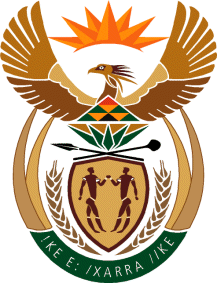 MINISTERHUMAN SETTLEMENTS, WATER AND SANITATIONNATIONAL ASSEMBLYQUESTION FOR WRITTEN REPLY	QUESTION NO.: 906DATE OF PUBLICATION:  19 MARCH 2021Ms N P Sonti (EFF) to ask the Minister of Human Settlements, Water and Sanitation:What steps has her department taken since May 2019 to ensure that there is sufficient housing for the residents of Marikana in the North West?							     NW1073EREPLY:The North West Provincial Department of Human Settlements indicated that it has purchased suitable land for human settlements development through the Housing Development Agency (HDA).  Regrettably, after the HDA completed its valuations of some land parcels with a potential for human settlements development, some of the private landowners became be reluctant to sell, while others are charging exorbitant amounts for identified portions of land. It is for this reason that the Provincial Department has approved the expropriation process which is currently underway. The Provincial Department continue to engage with private landowners to persuade them to sell portions of their land to be incorporated into an integrated housing development within the Greater Marikana Area.  The process of township establishment is currently being undertaken for those portions of land acquired through the HDA.  The target is to complete the planning phase for these land portions and the expropriation process by March 2022.